 Фоторепортаж о проведении народного праздника в группе раннего возраста посвященного «Ореховому (хлебный) спасу»Провели: Шилова И.А., воспитатель 1 квалификационной категорииКленова Т.А., музыкальный руководительЦель: Приобщение к народным праздникам, развивать чувства ритма, формировать интерес к музыкально-двигательной деятельности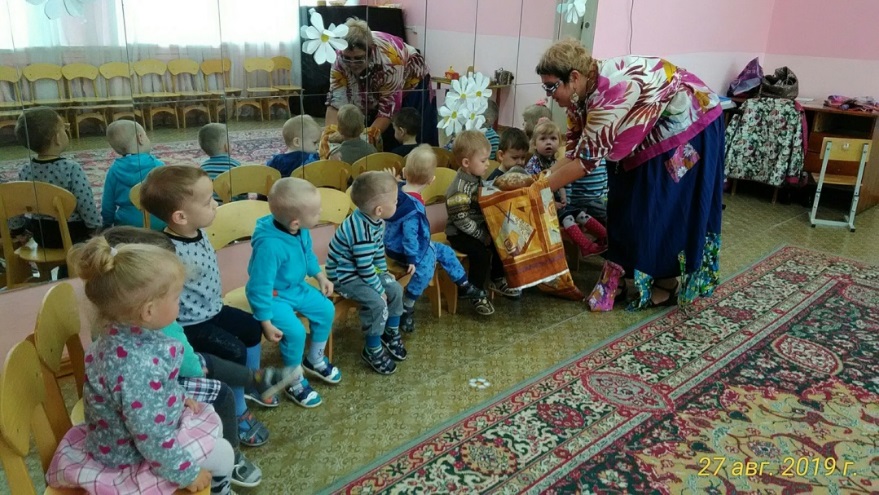 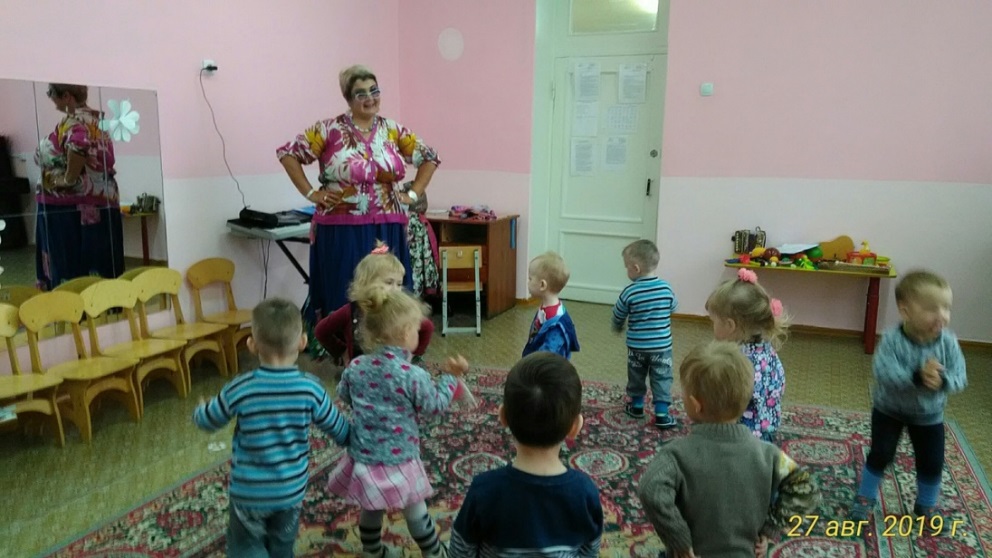 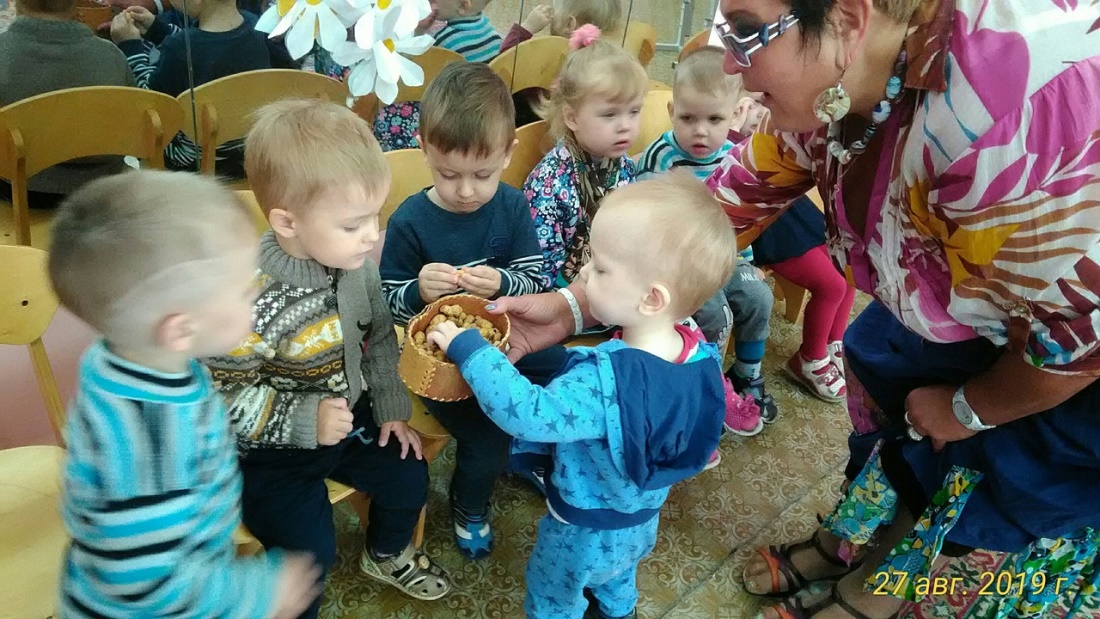 